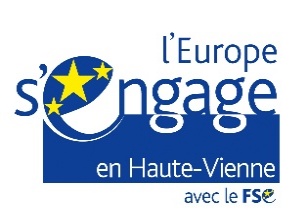 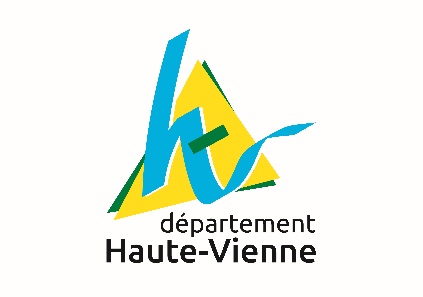 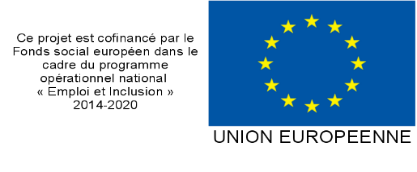 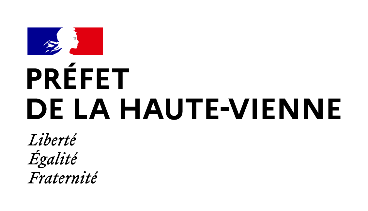 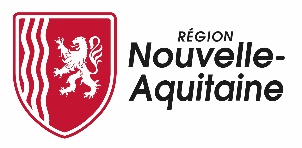 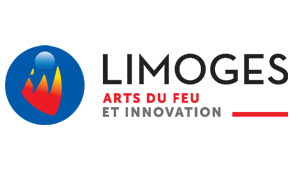 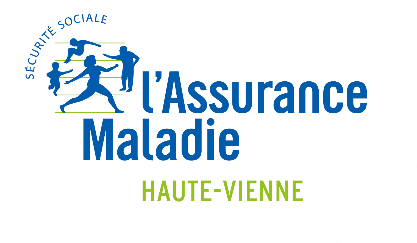 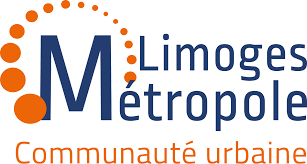 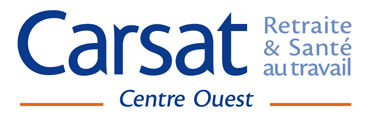 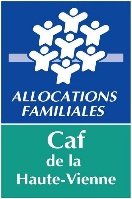 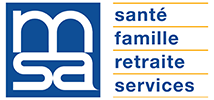 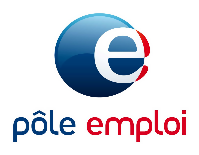 DOSSIER DE REPONSE APPEL A PROJETS RESEAU DEPARTEMENTAL D’INCLUSION NUMERIQUEAnimation du réseauDéploiement d’une mission d’itinéranceANNEE 2021(RECONDUCTIBLE DEUX ANNEES SUPPLEMENTAIRES) DOSSIER A DEPOSER LE 5 OCTOBRE AU PLUS TARD A L’ADRESSE SUIVANTE : pole.emploi.insertion@haute-vienne.fr Pièces à joindre à la demande :statuts de l’association,extrait SIREN et code SIRET,copie de la parution au Journal officiel, composition du Conseil d’administration.NOM DE LA STRUCTURE COORDONNEES DE LA PERSONNE EN CHARGE DU PROJETNom :                                                              Prénom : Qualité : Tél. :                                                                 Mail : RENSEIGNEMENTS CONCERNANT LA STRUCTURE I - IDENTIFICATION Nom :                                                                Sigle : Statut juridique:  Appartenance à un réseau local ou national :Adresse du siège social : Code postal :                    Commune : Téléphone :                                                Mail :                                                            Numéro SIRET :                                                    II – EXPERIENCE – EXPERTISE DU CANDIDAT DANS LE DOMAINE DE L’INCLUSION NUMERIQUE (actions menées, territoires concernés, analyse-évaluation des actions menées,…).            III – REPONSE (en réponse au cahier des charges, le candidat présentera  une réponse détaillée sur chaque mission)  A - Mission « aller vers »           - Expérience spécifique développée sur cet aspect (territoire concerné, permanences développées, solution mobile déployée,…)          - Territoire pilote envisagé et explications (le périmètre de ce territoire pilote peut être variable, il devra cependant concerner, a minima, l’échelle intercommunale) A - 1 Ingénierie de projet           - Type d’itinérance envisagée (permanences, solution mobile ?) et périodicité des permanences             -  Partenariat envisagé (acteurs identifiés localement sur l’accompagnement ou en termes de relai)          - Perspectives de déploiement au-delà du territoire pilote ? Si oui, à quelle échelle et à quelle échéance prévisionnelle ?           - Contraintes/risques identifiés et solutions envisagées en réponse (par exemple, difficulté à identifier des relais locaux, à mobiliser les publics,…)  A - 2 Animation de l’itinérance           -  Calendrier prévisionnel           - Moyens humains mobilisés (nécessité d’un recrutement, personne déjà présente dans la structure, affectation ETP,…) B - Mission « coordination – animation de réseau »     - Expérience spécifique développée sur cet aspect (animation de réseau, coordination de structure dans le domaine numérique ou non)B - 1 Structuration de l’offre d’inclusion numérique (à partir des éléments du cahier des charges il s’agit ici de favoriser l’émergence et la professionnalisation de l’offre)      - Méthode proposéeB - 2 Animation et coordination du réseau      - Contenu détaillé de la mission (au regard du cahier des charges)      - Organisation proposée (relation directe avec les structures accompagnatrices, identification de structures relais à l’échelle intercommunale, d’un pays,…)      -  Partenariat envisagé (réseau partenaires locaux, nationaux ; mobilisation du hub territorial,…)      -  Moyens humains mobilisés (nécessité d’un recrutement, personne déjà présente dans la structure, affectation ETP,…)     - Contraintes/risques identifiés et solutions envisagées en réponse       IV - BUDGET PREVISIONNEL DE L’ACTION SUR TROIS ANS  Au regard des besoins en financement du candidat, une discussion sera menée avec les membres du comité de pilotage afin de définir le niveau d’intervention de chaque partenaire financier.DECLARATION SUR L’HONNEURSi le signataire n’est pas le représentant légal de la structure, merci de joindre le pouvoir lui permettant d’engager celle-ci.Je soussigné(e), (Nom et Prénom) représentant(e) légal(e) de la structure certifie que la structure est régulièrement déclarée ;déclare qu'elle est en règle au regard de l’ensemble des déclarations sociales et fiscales ainsi que des cotisations et paiements y afférant ;certifie exactes les informations du présent dossier, Fait, le                                à Signature